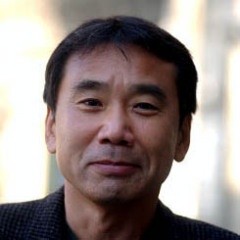 Харуки Мураками родился 12 января 1949 года в Киото, в семье преподавателей. Еще с юности он увлекся зарубежной литературой – читал Фицджеральда, Хэмингуэя, Кинга, Хартфильда и др. Высшее образование Харуки получил в университете Васэда, где обучался на факультете театрального искусства, а после окончания открыл свой джаз-бар в Токио.В 1974 году Мураками пишет свое первое произведение – повесть «Послушай песнь ветра», которая была опубликована в 1979 году и удостоена престижной национальной премии для молодых литераторов. Вскоре Харуки продал свой бар и занялся профессиональным сочинительством. В 1981 году он завершил роман «Охота на овец», получив еще одну награду, и именно с него начался путь писателя к всемирной популярности. В середине 1980-х годов Мураками опубликовал несколько романов, сборников рассказов и книгу детских сказок. В своем творчестве он сочетал жанры научной фантастики и детектива, мистерии и антиутопии. Настоящая слава и финансовый успех пришли к писателю после издания романа «Норвежский лес» (1987), который по праву считается одним из самых лучших романов Мураками. В начале 1990-х годов он продолжал много писать и издаваться, работал ведущим на телевидении, выпустил несколько фотоальбомов и путеводителей по западной музыке и кулинарии. В 1991 году Мураками переехал в США, куда был приглашен Принстонским Институтом в качестве преподавателя, а затем читал лекции по современной мировой литературе в университете Уильяма Говарда Тафта. Живя на Западе, он, прекрасно владевший английским языком, впервые в истории японской литературы открыл глаза читателям на современную Японию с её альтернативной молодёжной субкультурой, мало чем отличающуюся от аналогичной среды в других странах. Харуки всем своим творчеством разрушал привычные японские ценности и традиции, за что был критикуем многими соотечественниками, приверженцами древних устоев.В 1996 году вышел, пожалуй, самый емкий и сложный роман Мураками «Хроники заводной птицы». В этом же году он вернулся на родину. Харуки был сильно потрясен терактом и землетрясением, произошедшими в Японии в 1995 году. Этим событиям посвящены несколько его произведений и документальный двухтомник «Подземка». В последующие годы он продолжал много писать – опубликовал двухтомник «Кафка на взморье», романы «Послемрак», «1Q84» и другие произведения. Помимо этого Мураками работает и в качестве переводчика. Он перевёл с английского на японский ряд произведений Фицджеральда, Капоте, Ирвинга, Сэлинджера и других американских писателей.Произведения Мураками переведены на многие языки мира, издаются миллионными тиражами и удостоены различных премий. Его имя в списке самых успешных авторов конца 20 века, пишущих серьезную прозу. Для многих он давно уже стал культовым автором, в том числе и в России. Сегодня Харуки Мураками – популярный писатель, лауреат различных литературных премий – живет в провинции Японии, много работает, ведет здоровый образ жизни, увлекается плаванием и активно занимается бегом. Еще он очень любит музыку и коллекционирует старые джазовые пластинки.Библиография«Трилогия Крысы»1979 — Слушай песню ветра 1980 — Пинбол 1973 1982 — Охота на овец / Погоня за вівцеюРоманы1985 — Страна Чудес без тормозов и Конец Света 1987 — Норвежский лес 1988 — Дэнс, Дэнс, Дэнс / Танцюй, танцюй, танцюй (продолжение «Трилогии Крысы»)1992 — К югу от границы, на запад от солнца 1994, 1995 — Хроники Заводной Птицы / Хроніка Заводного Птаха 1999 — Мой любимый sputnik 2002 — Кафка на пляже 2004 — Послемрак 2009 — 1Q84. Тысяча невестьсот восемьдесят четыре. Книга 1. Апрель - июнь / 1Q84. Книга I 2009 — 1Q84. Тысяча невестьсот восемьдесят четыре. Книга 2. Июль - сентябрь / 1Q84. Книга II 2010 — 1Q84. Тысяча невестьсот восемьдесят четыре. Книга 3. Октябрь - декабрь / 1Q84. Книга III 2013 — Shikisai wo Motanai Tasaki Tsukuru to Kare no Junrei no Toshi / можно перевести как "Бесцветный Цукуру Тасаки и год его паломничества"Сборники рассказов1983 — Медленной шлюпкой в Китай 1983 — Хороший день для кенгуру 1984 — Сжечь сарай 1985 — Ничья на карусели 1986 — Повторный налёт на булочную 1990 — Ответный удар телепузиков 1993 — Исчезновение слона 1994 — Почти до слёз чужой язык 1995 — Игрунка в ночи 1996 — Призраки Лексингтона 2000 — Все божьи дети могут танцевать 2005 — Токийские легендыДокументальная проза1997 — Подземка 1998 — Край обетованныйДругие произведения1985 — Рождество Овцы 1997, 2001 — Джазовые портреты 2007 — О чем я говорю, когда говорю о беге 2010 — Радио Мураками